BÖLÜM I: GİRİŞ ve PLAN HAZIRLIK SÜRECİ2019-2023 dönemi stratejik plan hazırlanması süreci Üst Kurul ve Stratejik Plan Ekibinin oluşturulması ile başlamıştır. Ekip tarafından oluşturulan çalışma takvimi kapsamında ilk aşamada durum analizi çalışmaları yapılmış ve durum analizi aşamasında paydaşlarımızın plan sürecine aktif katılımını sağlamak üzere paydaş anketi, toplantı ve görüşmeler yapılmıştır.Durum analizinin ardından geleceğe yönelim bölümüne geçilerek okulumuzun amaç, hedef, gösterge ve eylemleri belirlenmiştir. Çalışmaları yürüten ekip ve kurul bilgileri altta verilmiştir.STRATEJİK PLAN ÜST KURULUBÖLÜM II:DURUM ANALİZİDurum analizi bölümünde okulumuzun mevcut durumu ortaya konularak neredeyiz sorusuna yanıt bulunmaya çalışılmıştır. Bu kapsamda okulumuzun kısa tanıtımı, okul künyesi ve temel istatistikleri, paydaş analizi ve görüşleri ile okulumuzun Güçlü Zayıf Fırsat ve Tehditlerinin (GZFT) ele alındığı analize yer verilmiştir.Okulun Kısa Tanıtımı:              Kızılay Şehit Ahmet Topçu Anaokulu Üreğil mahallesi 1165 cadde no:12 Mamak/Ankara adresinde 2551 m² alana   kurulmuş olup, okul binasının kapladığı alan 350 m²’dir. Okulumuz Hayırsever Kızılay kurumu tarafından yapılarak Milli Eğitim Müdürlüğüne teslim edilmiştir. Okulumuz  28.11.2019 tarihinde eğitim öğretime açılmıştır.  Toplam 3 derslik, 1 idare odası, 1 sistem odası, 1 mutfak , 1 yemekhane ve 1 Etkinlik Odası bulunmaktadır.  Dersliklerde 3 şube  5 yaş  grubu yarım gün  eğitim almaktadır.Okul bahçesinde Oyun Parkı, Hobi bahçesi ve trafik pisti bulunmaktadır.                     Okulumuz genç, dinamik ve istekli kadrosuyla okul öncesi eğitimde örnek teşkil edecek çalışmalar yapmaktadır. Eğitimleri daha verimlive etkin hale getirmek için aileler de işin içine katılarak okul aile işbirliği tam anlamıyla sağlanmaya çalışılmaktadır. Bu bağlamda  okulumuzda TUBİTAK 4005 Öyküleştirme Yaklaşımını Öğreniyorum:Çocukların Erken Okuryazarlık Becerilerini Destekliyorum Projesi, Kitaplar Dramayla Hayat Buluyor. (E Twinning  Projesi), Şehrimin Ritmi ,Ülkemin Sesi (E Twinning  Projesi) projeleri yürütülmektedir. Öğrencilerimizi her alanda geliştirme gayretiyle her ay düzenli olarak “Değerler Eğitimi” verilmektedir. Doğa sevgisi ve bilinci kazandırmak için “Minik TEMA” projesi etkinlikleri uygulanmaktadır.    Okulumuz 2020/2021 Eğitim Öğretim tarihi itibariyle 45 öğrencimiz mevcuttur. 1 Müdür, 3 öğretmen, 1 yardımcı personel olmak üzere 5 çalışan ile hizmet vermektedir.bulunmaktadır. Okulumuzda normal (tam gün) eğitim yapılmaktadır. Okulumuz 10 adet kamera ile 7 gün 24 saat kayıt altına alınarak öğrencilerimizin güvenliği sağlanmaktadır.Okulun Mevcut Durumu: Temel İstatistiklerOkul Künyesi: Okulumuzun temel girdilerine ilişkin bilgiler altta yer alan okul künyesine ilişkin tabloda yer almaktadır.Temel Bilgiler Tablosu- Okul Künyesi Çalışan BilgileriOkulumuzun çalışanlarına ilişkin bilgiler altta yer alan tabloda belirtilmiştir.Çalışan Bilgileri TablosuOkulumuz Bina ve Alanları	Okulumuzun binası ile açık ve kapalı alanlarına ilişkin temel bilgiler altta yer almaktadır.Okul Yerleşkesine İlişkin Bilgiler Sınıf ve Öğrenci Bilgileri	Okulumuzda yer alan sınıfların öğrenci sayıları alttaki tabloda verilmiştir.Donanım ve Teknolojik KaynaklarımızTeknolojik kaynaklar başta olmak üzere okulumuzda bulunan çalışır durumdaki donanım malzemesine ilişkin bilgiye alttaki tabloda yer verilmiştir.Teknolojik Kaynaklar TablosuGelir ve Gider BilgisiOkulumuzun genel bütçe ödenekleri, okul aile birliği gelirleri ve diğer katkılarda dâhil olmak üzere gelir ve giderlerine ilişkin son iki yıl gerçekleşme bilgileri alttaki tabloda verilmiştir.Not: Okulumuz 2020 yılında Eğitim-Öğretime başlamıştır.PAYDAŞ ANALİZİKurumumuzun temel paydaşları öğrenci, veli ve öğretmen olmakla birlikte eğitimin dışsal etkisi nedeniyle okul çevresinde etkileşim içinde olunan geniş bir paydaş kitlesi bulunmaktadır. Paydaşlarımızın görüşleri anket, toplantı, dilek ve istek kutuları, elektronik ortamda iletilen önerilerde dâhil olmak üzere çeşitli yöntemlerle sürekli olarak alınmaktadır.Paydaş anketlerine ilişkin ortaya çıkan temel sonuçlara altta yer verilmiştir : Öğrenci Anketi Sonuçları:Okulumuz öğrencilerinin yaş grubunun küçük olması, okuma yazma bilmemesi nedeniyle anket uygulaması yapılmamıştır.Öğretmen Anketi Sonuçları:Toplamda 3 öğretmenimize uygulanan anket sonuçlarına göre; kurum personelinin kendini geliştirme, iletişim, fırsat eşitliği, kararlara katılım, yönetimden memnuniyet, takdir-tanıma sistemi, performans değerlendirme sistemi, destek (moral,motivasyon, kariyer, ekipman vb.), okulun misyon, vizyon ve değerlerine ilişkin yüksek oranda memnuniyet söz konusudur. Okul/Kurum ortamı (fiziki şartlar ve psiko-sosyal şartlar, sosyal ve kültürel faaliyetlerdeki başarı ile ilgili oranlar ise iyileştirmeye açık alanlar olarak ortaya çıkmıştır.Veli Anketi Sonuçları:Okulumuzun tüm velilerine (36 kişi) anketler dağıtılmış olup, 25 velimizin anketi cevaplanmıştır. Yapılan anket sonuçlarına göre; verilere ulaşma, güvenirlilik, iletişim, yenilikçilik, hizmet odaklı olma, okulun hijyeni, erişilebilirlik açısından yüksek oranda memnun oldukları görülmüştür. Görüşlerin dikkate alınması, problemlere çözüm üretme, yeterli donanım, teknolojiyi kullanma, Rehberlik , sanatsal ve kültürel faaliyetlerdeki başarı oranı ise iyileştirmeye açık alanlar olarak tespit edilerek yapılması gerekenler stratejik plan amaçlarında yer verilmiştir.GZFT (Güçlü, Zayıf, Fırsat, Tehdit) Analizi*Okulumuzun temel istatistiklerinde verilen okul künyesi, çalışan bilgileri, bina bilgileri, teknolojik kaynak bilgileri ve gelir gider bilgileri ile paydaş anketleri sonucunda ortaya çıkan sorun ve gelişime açık alanlar iç ve dış faktör olarak değerlendirilerek GZFT tablosunda belirtilmiştir. Dolayısıyla olguyu belirten istatistikler ile algıyı ölçen anketlerden çıkan sonuçlar tek bir analizde birleştirilmiştir. Kurumun güçlü ve zayıf yönleri donanım, malzeme, çalışan, iş yapma becerisi, kurumsal iletişim gibi çok çeşitli alanlarda kendisinden kaynaklı olan güçlülükleri ve zayıflıkları ifade etmektedir ve ayrımda temel olarak okul müdürü/müdürlüğü kapsamından bakılarak iç faktör ve dış faktör ayrımı yapılmıştır. İçsel Faktörler:Güçlü Yönler:Zayıf Yönler:Dışsal FaktörlerFırsatlarTehditlerGelişim ve Sorun Alanları        Gelişim ve sorun alanları analizi ile GZFT analizi sonucunda ortaya çıkan sonuçların planın geleceğe yönelim bölümü ile ilişkilendirilmesi ve buradan hareketle hedef, gösterge ve eylemlerin belirlenmesi sağlanmaktadır.           Gelişim ve sorun alanları ayrımında eğitim ve öğretim faaliyetlerine ilişkin üç temel tema olan Eğitime Erişim, Eğitimde Kalite ve kurumsal Kapasite kullanılmıştır. Eğitime erişim, öğrencinin eğitim faaliyetine erişmesi ve tamamlamasına ilişkin süreçleri; Eğitimde kalite, öğrencinin akademik başarısı, sosyal ve bilişsel gelişimi ve istihdamı da dâhil olmak üzere eğitim ve öğretim sürecinin hayata hazırlama evresini; Kurumsal kapasite ise kurumsal yapı, kurum kültürü, donanım, bina gibi eğitim ve öğretim sürecine destek mahiyetinde olan kapasiteyi belirtmektedir.Gelişim ve sorun alanlarına ilişkin GZFT analizinden yola çıkılarak saptamalar yapılırken yukarıdaki tabloda yer alan ayrımda belirtilen temel sorun alanlarına dikkat edilmesi gerekmektedir.Gelişim ve Sorun AlanlarımızBÖLÜM III: MİSYON, VİZYON VE TEMEL DEĞERLEROkul Müdürlüğümüzün Misyon, Vizyon, temel ilke ve değerlerinin oluşturulması kapsamında öğretmenlerimiz, öğrencilerimiz, velilerimiz, çalışanlarımız ve diğer paydaşlarımızdan alınan görüşler, sonucunda stratejik plan hazırlama ekibi tarafından oluşturulan Misyon, Vizyon, Temel Değerler; Okulumuz üst kurulana sunulmuş ve üst kurul tarafından onaylanmıştır.MİSYONUMUZMilli Eğitimin ve Okul Öncesi Eğitimin İlke ve Amaçları doğrultusunda, insanlara sevgiyle yaklaşabilen, kendisiyle barışık, kendine güvenen çağa yön verebilen, lider bireyler yetiştirmek. 	VİZYONUMUZ  Türk Milli Eğitim sisteminin genel amaç ve temel ilkeleri doğrultusunda, bireysel farklılıkları benimseyerek, çağdaş dünyaya ayak uydurabilen, yeniliklere açık, geleceğe güvenle bakan, aile katılımına önem veren  ve tercih edilen bir kurum olmaktadır.TEMEL DEĞERLERİMİZ1-Atatürk Milliyetçiliğine ve Atatürk İlke ve İnkılâplarına bağlıyız.2-İnsan ilişkilerimizde sevgi, saygı ve hoşgörüye önem veririz.3-Çalışanların beklenti, duygu ve düşüncelerine değer verir, birlik ve beraberlik içerisinde çalışırız.4-Çalışmalarımızda objektiflik ilkesini göz önüne alırız.5-Eğitim-öğretim etkinliklerimizi, bilimsel gelişmelerin ve bilimsel kuramların ışığında ve milli eğitim mevzuatına uygun bir şekilde düzenleriz.6-Çalışmalarımızda veli katılımına önem veririz, velilerimizle aynı doğrultuda hareket ederiz. 7-Her çocuğun farklı bir çevreden geldiği ve farklı özelliklere sahip olduğunu göz önünde bulundururuz.8-Eğitim için özveride bulunur, eğitime her türlü desteği veririz.9-Topluma ve doğaya karşı saygılıyız.BÖLÜM IV: AMAÇ, HEDEF VE EYLEMLERTEMA I: EĞİTİM VE ÖĞRETİME ERİŞİMEğitim ve öğretime erişim okullaşma ve okul terki, devam ve devamsızlık, okula uyum ve oryantasyon, özel eğitime ihtiyaç duyan bireylerin eğitime erişimi, yabancı öğrencilerin eğitime erişimi ve hayatboyu öğrenme kapsamında yürütülen faaliyetlerin ele alındığı temadır.Stratejik Amaç 1: Kayıt bölgemizde yer alan çocukların okullaşma oranlarını artıran, öğrencilerin uyum ve devamsızlık sorunlarını gideren etkin bir yönetim yapısı kurulacaktır.Stratejik Hedef 1.1.  Kayıt bölgemizde yer alan çocukların okullaşma oranları artırılacak ve öğrencilerin uyum ve devamsızlık sorunları da giderilecektir.Performans GöstergeleriEylemlerStratejik Hedef 1.2.  Erken çocukluk eğitiminde desteklenen şartları elverişsiz ailelerin çocukları desteklenerek eğitime katılmasını sağlamakPerformans GöstergeleriEylemlerTEMA II: EĞİTİM VE ÖĞRETİMDE KALİTENİN ARTIRILMASIEğitim ve öğretimde kalitenin artırılması başlığı esas olarak eğitim ve öğretim faaliyetinin hayata hazırlama işlevinde yapılacak çalışmaları kapsamaktadır. Bu tema altında akademik başarı, sınav kaygıları, sınıfta kalma, ders başarıları ve kazanımları, disiplin sorunları, öğrencilerin bilimsel, sanatsal, kültürel ve sportif faaliyetleri ile istihdam ve meslek edindirmeye yönelik rehberlik ve diğer mesleki faaliyetler yer almaktadır. Stratejik Amaç 2: Öğrencilerimizin gelişmiş dünyaya uyum sağlayacak şekilde donanımlı bireyler olabilmesi için eğitim ve öğretimde kalite artırılacaktır.Stratejik Hedef 2.1.  Öğrenme kazanımlarını takip eden ve velileri de sürece dâhil eden bir yönetim anlayışı ile öğrencilerimizin akademik başarıları ve sosyal faaliyetlere etkin katılımı artırılacaktır.Performans GöstergeleriEylemlerStratejik Hedef 2.2.  Başkent öğretmen atölyeleri kapsamında öğretmen yeterliliklerini çeşitli kurs ve semirlerle desteklemekPerformans GöstergeleriEylemlerStratejik Amaç 2.3:Aile katılım çalışmalarına ve veli seminerlerine katılım sayısını artırarak eğitim sürecine tüm paydaşları dahil etmek.Stratejik Hedef 2.3.1. Aile katılım çalışmalarına katılımı sağlamak ve okulumuzda yapılan veli seminerlerine katılımı artırmak.Performans GöstergeleriEylemlerTEMA III: KURUMSAL KAPASİTEStratejik Amaç 3: Eğitim ve öğretim faaliyetlerinin daha nitelikli olarak verilebilmesi için okulumuzun kurumsal kapasitesi güçlendirilecektir. StratejikHedef3.1.Yönetim ve öğrenme etkinliklerinin izlenmesi, değerlendirilmesi ve geliştirilmesi amacıyla veriye dayalı yönetim yapısına geçilecektir.Performans GöstergeleriEylemlerStratejik Hedef 3.2.  Yerel Yönetimlerle ve Eğitimin diğer paydaşları ile iletişime geçilerek Plan dönemi sonuna kadar,güvenli  eğitim ortamları tesis edilecektir.Performans GöstergeleriV. BÖLÜM: MALİYETLENDİRME2019-2023 Stratejik Planı Faaliyet/Proje Maliyetlendirme TablosuVI. BÖLÜM: İZLEME VE DEĞERLENDİRMEOkulumuz Stratejik Planı izleme ve değerlendirme çalışmalarında 5 yıllık Stratejik Planın izlenmesi ve 1 yıllık gelişim planın izlenmesi olarak ikili bir ayrıma gidilecektir. Stratejik planın izlenmesinde 6 aylık dönemlerde izleme yapılacak denetim birimleri, il ve ilçe millî eğitim müdürlüğü ve Bakanlık denetim ve kontrollerine hazır halde tutulacaktır.Yıllık planın uygulanmasında yürütme ekipleri ve eylem sorumlularıyla aylık ilerleme toplantıları yapılacaktır. Toplantıda bir önceki ayda yapılanlar ve bir sonraki ayda yapılacaklar görüşülüp karara bağlanacaktır. Üst Kurul BilgileriÜst Kurul BilgileriEkip BilgileriEkip BilgileriAdı SoyadıUnvanıAdı SoyadıUnvanıNesrin KARAKAŞOkul MüdürüYıldız KAYAÖğretmenÖzlem KAYAÖğretmenGülüzar ETÇİVeliAyşe SARGINÖğretmenZeynep İNCİVeliFunda SARIKAYAOkul Aile Birliği Başkanıİli: ANKARAİli: ANKARAİli: ANKARAİli: ANKARAİlçesi: MAMAKİlçesi: MAMAKİlçesi: MAMAKİlçesi: MAMAKAdres:Üreğil mahallesi 1165. Cad . no:12   Mamak/ANKARA  Üreğil mahallesi 1165. Cad . no:12   Mamak/ANKARA  Üreğil mahallesi 1165. Cad . no:12   Mamak/ANKARA  Coğrafi Konum (link):Coğrafi Konum (link):http://gg.gg/mn6cyhttp://gg.gg/mn6cyTelefon Numarası: 0312 502 55280312 502 55280312 502 5528Faks Numarası:Faks Numarası:--e- Posta Adresi:kizilaysehitahmettopcuanaokulu@gmail.comkizilaysehitahmettopcuanaokulu@gmail.comkizilaysehitahmettopcuanaokulu@gmail.comWeb sayfası adresi:Web sayfası adresi:http://766935.meb.k12.tr/tema/index.phphttp://766935.meb.k12.tr/tema/index.phpKurum Kodu:766935766935766935Öğretim Şekli:Öğretim Şekli:Tam gün  (Tam Gün/İkili Eğitim)Tam gün  (Tam Gün/İkili Eğitim)Okulun Hizmete Giriş Tarihi : 2019Okulun Hizmete Giriş Tarihi : 2019Okulun Hizmete Giriş Tarihi : 2019Okulun Hizmete Giriş Tarihi : 2019Toplam Çalışan SayısıToplam Çalışan Sayısı55Öğrenci Sayısı:Kız2222Öğretmen SayısıKadın44Öğrenci Sayısı:Erkek2323Öğretmen SayısıErkek00Öğrenci Sayısı:Toplam4545Öğretmen SayısıToplam44Derslik Başına Düşen Öğrenci SayısıDerslik Başına Düşen Öğrenci SayısıDerslik Başına Düşen Öğrenci Sayısı15Şube Başına Düşen Öğrenci SayısıŞube Başına Düşen Öğrenci SayısıŞube Başına Düşen Öğrenci Sayısı:15Öğretmen Başına Düşen Öğrenci SayısıÖğretmen Başına Düşen Öğrenci SayısıÖğretmen Başına Düşen Öğrenci Sayısı:15Şube Başına 30’dan Fazla Öğrencisi Olan Şube SayısıŞube Başına 30’dan Fazla Öğrencisi Olan Şube SayısıŞube Başına 30’dan Fazla Öğrencisi Olan Şube Sayısı:Öğrenci Başına Düşen Toplam Gider MiktarıÖğrenci Başına Düşen Toplam Gider MiktarıÖğrenci Başına Düşen Toplam Gider Miktarı495,00 TLÖğretmenlerin Kurumdaki Ortalama Görev SüresiÖğretmenlerin Kurumdaki Ortalama Görev SüresiÖğretmenlerin Kurumdaki Ortalama Görev Süresi6 AYUnvan*ErkekKadınToplamOkul Müdürü ve Müdür Yardımcısı011Sınıf Öğretmeni033Branş Öğretmeni000Rehber Öğretmen000İdari Personel000Yardımcı Personel011Güvenlik Personeli000Toplam Çalışan Sayıları055Okul BölümleriOkul BölümleriÖzel AlanlarVarYokOkul Kat Sayısı1Çok Amaçlı SalonXDerslik Sayısı3Çok Amaçlı SahaXDerslik Alanları (m2)24KütüphaneXKullanılan Derslik Sayısı3Fen LaboratuvarıXŞube Sayısı3Bilgisayar LaboratuvarıXİdari Odaların Alanı (m2)18İş AtölyesiXÖğretmenler Odası (m2)-Beceri AtölyesiXOkul Oturum Alanı (m2)350PansiyonXOkul Bahçesi (Açık Alan)(m2)2551Okul Kapalı Alan (m2)350Sanatsal, bilimsel ve sportif amaçlı toplam alan (m2)38Kantin (m2)-Tuvalet Sayısı4Diğer (………….)SINIFIKızErkekToplam5 YAŞ A88165 YAŞ B78155 YAŞ C7714Akıllı Tahta Sayısı1TV Sayısı0Masaüstü Bilgisayar Sayısı1Yazıcı Sayısı2Taşınabilir Bilgisayar Sayısı3Fotokopi Makinası Sayısı0Projeksiyon Sayısı0İnternet Bağlantı Hızı16MbpsYıllarGelir MiktarıGider Miktarı202010.105,008.606,35Sıra NoMaddelerKesinlikle KatılıyorumKatılıyorumKararsızımKısmen KatılıyorumKatılmıyorum1Okulumuzda alınan kararlar çalışanların katılımıyla alınır.      100%2Kurumdaki tüm duyurular çalışanlara zamanında iletilir.      100%3Her türlü ödüllendirmede adil olma, tarafsızlık ve objektiflik esastır.      100%4Kendimi, okulun değerli bir üyesi olarak görürüm.      100%5Çalıştığım okul bana kendimi geliştirme imkanı tanımaktadır.      100%6Okul, teknik arç ve gereç yönünden yeterli donanıma sahiptir.100%7Okulda çalışanlara yönelik sosyal ve kültürel faaliyetler düzenlenir.      100%8Okulda öğretmenler arasında ayrım yapılmamaktadır.      100%9Okulumuzda yerelde ve toplum üzerinde olumlu etki bırakacak çalışmalar yapılmaktadır.33%33%    33%10Yöneticilerimiz, yaratıcı ve yenilikçi düşüncelerin üretilmesini teşvik etmektedir.      100%11Yöneticiler okulun vizyonunu, stratejilerini, iyileştirmeye açık alanlarını vs. çalışanlarla paylaşır.      100%12Okulumuzda sadece öğretmenlerin kullanımına tahss edilmiş yerler yeterlidir.100%13Alanıma ilişkin yenilik ve gelişmeleri takip eder ve kendimi güncellerim.       100%Sıra No                                         MaddelerKesinlikle KatılıyorumKatılıyorumKararsızımKısmen KatılıyorumKatılmıyorum1İhtiyaç duyduğumda okul çalışanlarıyla rahatlıkla görüşebiliyorum.     92%8%2Bizi ilgilendiren okul duyurularını zamanında öğreniyorum.     92%8%3Öğrencimle ilgili konularda okulda rehberlik hizmeti alabiliyorum.     62%16%12%4Okula ilettiğim istek ve şikâyetlerim dikkate alınıyor.      80%12%4%4%5Öğretmenler yeniliğe açık olarak derslerin işlenişinde çeşitli yöntemler kullanmaktadır.       80%12%4%4%6Okulda yabancı kişilere karşı güvenlik önlemleri alınmaktadır.       92%4%4%7Okulda bizleri ilgilendiren kararlarda görüşlerimiz dikkate alınır.      80%8%8%4%8E-Okul Veli Bilgilendirme Sistemi ile okulun internet sayfasını düzenli olarak takip ediyorum.       28%32%8%16%16%9Çocuğumun okulunu sevdiğini ve öğretmenleriyle iyi anlaştığını düşünüyorum.       96%4%10Okul, teknik araç ve gereç yönünden yeterli donanıma sahiptir.       84%8%8%11Okul her zaman temiz ve bakımlıdır.       80%20%12Okulun binası ve diğer fiziki mekânlar yeterlidir.       44%32%8%16%13Okulumuzda yeterli miktarda sanatsal ve kültürel faaliyetler düzenlenmektedir.       28%16%16%24%16%ÖğrencilerÖğrencilerin hazır bulunuşlukları yeterli olması, Öğrencilerin okula devamının sağlanması, Disiplinsizlik ve karmaşa bulunmaması,ÇalışanlarTeknolojik alt yapıdan öğretmenlerin yararlanma düzeylerinin yüksek olması. Genç ve dinamik bir eğitim çalışanlarının bulunması.VelilerVelilerle işbirliğinin yapılması.Bina ve YerleşkeÖğrenci başına düşen açık alan oranının yeterli olması, okulun tek katlı olması.DonanımTeknolojik donanım ve öğretmenlerin teknolojik birikimlerinin yeterli olması.(Bilgisayar ve akıllı tahta bulunmaktadır.)BütçeKaynak çeşitliliğinin bulunması.Yönetim SüreçleriÖğretmenler kurulunda alınan kararların herkes tarafından benimsenip uygulanabilmesi,İletişim SüreçleriÇalışanlarla ve velilerle ikili iletişim kanallarının açık olması. Okul web sitesinin güncel olmasıÖğrencilerOkulumuzun fiziki kapasitesi öğrenci sayımızı karşılama konusunda yeterli değildir.ÇalışanlarÇalışan sayısının yetersizliği.VelilerSosyoekonomik düzeyi düşük çevreden gelen veli kitlesine sahip olunuşu,Okul öncesi eğitim hakkında yeterli bilgi sahibi olunmamasıBina ve YerleşkeGösteri,konferans ve toplantı v.b etkinliklerin gerçekleştirileceği uygun bir alan olmayışı, Öğrenci mevcudumuza göre fiziksel kapasite yetersizdir.DonanımYeterli donanım malzemezi bulunmaması.( Projeksiyon aleti,fotokopi makinesiv.b)BütçeOkul aidat ödemelerinin zamanında ve yeterli düzeyde olmaması ve bağış toplanamamasıYönetim SüreçleriRehberlik çalışmalarının etkili ve verimli olmaması.İletişim SüreçleriOnline yazışmaların kurumun tüm birimlerinde aktif olarakKullanılmamasıPolitikYerel Yönetimin eğitim hizmetlerine yönelik duyarlılığı,EkonomikİŞKUR aracılığı ile yardımcı  personel hizmetlerinin azda olsa karşılanabilmesi.SosyolojikDiğer okul ve kurumlarla ve Üniversitelerle işbirliği halinde olunmasıTeknolojikTeknolojinin hızla gelişmesi, gelişen teknolojinin okulumuzda eğitim alanında kullanılabiliyor olması. Mevzuat-YasalEğitimde sürekli değişen politikalarının geliştirilmesi. E-okul Adres kayıt veri sistemi uygulaması.EkolojikKonum itibariyle, kentleşmenin getirdiği, trafik, gürültü, sosyal karmaşa gibi olumsuzluklardan göreli olarak daha az etkilenmesi.PolitikOkul öncesi eğitimin ücretli olması.EkonomikOkul Aidatlarının eğitim öğretmim ihtiyaçlarını karşılamada yetersiz olmasıSosyolojikVelilerin bir kısmının eğitim ve gelir seviyesi ortalamanın altında olması,  okul öncesi eğitimin önemini tam anlamıyla kavrayamadıkları için eğitim öğretime yeterli zaman ve bütçe ayırmada sıkıntı olmasıTeknolojikÇocuklarda oluşan teknoloji bağımlılığıMevzuat-YasalSürekli değişen Eğitim politikaları.EkolojikDoğalortamların eğitim ortamlarına olumsuz etkileri.(sıcak,soğuk,yağış vb.)Eğitime ErişimEğitimde KaliteKurumsal KapasiteOkullaşma OranıSosyal, Kültürel ve Fiziksel GelişimKurumsal İletişimOkula Devam/ DevamsızlıkÖğretim YöntemleriKurumsal YönetimOkula Uyum, OryantasyonDers araç gereçleriBina ve YerleşkeÖzel Eğitime İhtiyaç Duyan BireylerÖğrenci Kazanım GöstergeleriDonanımTemizlik, Hijyenİş Güvenliği, Okul Güvenliği1.TEMA: EĞİTİM VE ÖĞRETİME ERİŞİM1.TEMA: EĞİTİM VE ÖĞRETİME ERİŞİM1Okullaşma Oranı/Okul Öncesi eğitimde okullaşma oranı2Okula uyum sorunları.3Okula Devam – Devamsızlık4Okul öncesi eğitimden erken ayrılma.5Özel Eğitime İhtiyaç Duyan bireyler.2.TEMA: EĞİTİM VE ÖĞRETİMDE KALİTE2.TEMA: EĞİTİM VE ÖĞRETİMDE KALİTE1Öğrencilerimizin gelişim alanlarını desteklemeye yönelik çalışmalar yapılması2Öğrencilerimizin sosyal becerilerini geliştirmeye yönelik çalışmalar yapılması3Aile eğitimine katılımı artırmaya yönelik çalışmalar yapılması4Milli ve manevi değerlerimiz konusunda farkındalığı artırıcı çalışmalar yapmak5Öğrencilerin ders araç gereçlerin artırılarak aktif katılımını ve deneyimini artıran etkinlikler yapmak6Öğrencilerimizde stratejik düşünme becerilerini geliştirmeye yönelik çalışmalar yapmak3.TEMA: KURUMSAL KAPASİTE3.TEMA: KURUMSAL KAPASİTE1Kurum içi ve dışı iletişim yöntemleri için teknolojiden faydalanılması2Okul ve kurumların sosyal, kültürel, sanatsal ve sportif faaliyet alanlarının yetersizliği3Eğitim, ve sosyal hizmet ortamlarının kalitesinin artırılması4Veli bekleme odasının yetersiz olması5Okul internet sitesinde okul tanıtımına ve yapılan etkinliklere yönelik bilgilerin güncel tutulması6Öğretmenler odasının olmaması7Rehberlik servisinin  olmaması8Temizlik, Hijyen /Okulun kadrolu temizlik personelinin(hizmetli) olmaması9Okulda farklı uyaran hitap eden atölyelerin bulunmasıNoPERFORMANSGÖSTERGESİMevcutMevcutHEDEFHEDEFHEDEFHEDEFHEDEFHEDEFNoPERFORMANSGÖSTERGESİ2020201920192020202120222023PG.1.1.1.Kayıt bölgesindeki öğrencilerden okula kayıt yaptıranların oranı (%)%60%70%80%90PG.1.1.2.Okula yeni başlayan öğrencilerden oryantasyon eğitimine katılanların oranı (%)%80%90%95%100PG.1.1.3.Bir eğitim ve öğretim döneminde 20 gün ve üzeri devamsızlık yapan öğrenci oranı (%)%15%10%5PG.1.1.4.Bir eğitim ve öğretim döneminde 20 gün ve üzeri devamsızlık yapan yabancı öğrenci oranı (%)%15%10%5NoEylem İfadesiEylem SorumlusuEylem Tarihi(Her Yıl)1.1.1.Kayıt bölgesinde yer alan sartaları elverişsiz aile öğrencilerin tespiti çalışması yapılacaktır.Okul Müdürü veÖğretmenler        01 Eylül-20 Eylül1.1.2Okula yeni başlayan öğrencilere oryantasyon eğitimi verilecektir.Öğretmenler         Eylül ayı ilk haftası1.1.3Öğrencilerin devamsızlık yapmasına sebep olan faktörler belirlenerek bunların öğrenciler üzerindeki olumsuz etkisini azaltacak tedbirler alınacaktır.Okul Müdürü ,öğretmenler ve velilerEğitim Öğretim Süresince1.1.4Devamsızlık yapan yabancı öğrencilerin velileri ile özel aylıktoplantı ve görüşmeler yapılacaktır.Okul Müdürü, öğretmenler ve velilerEğitim Öğretim SüresinceNoPERFORMANSGÖSTERGESİMevcutMevcutHEDEFHEDEFHEDEFHEDEFHEDEFHEDEFNoPERFORMANSGÖSTERGESİ2020201920192020202120222023PG.1.2.1.Kayıt bölgesindeki sartaları elverişsiz aile öğrencilerinden okula kayıt yaptıranların oranı (%)%2%10%12%15PG.1.2.2.Okula kaydı yapılan öğrencilerin aidat ve malzeme desteği sağlanan öğrenci sayısı (%)%2%5%10%15NoEylem İfadesiEylem SorumlusuEylem Tarihi(Her Yıl)1.2.1.Kayıt bölgesinde yer alan öğrencilerin tespiti çalışması yapılacaktır.Okul Müdürü veöğretmenler01 Eylül-20 Eylül1.2.2Tespit edilen öğrencilerin ücretsiz eğitim alması ve malzeme desteğinin sağlanmasıOkul Müdürü, öğretmenler ve velilerEğitim Öğretim SüresinceNoPERFORMANSGÖSTERGESİMevcutMevcutHEDEFHEDEFHEDEFHEDEFHEDEFHEDEFNoPERFORMANSGÖSTERGESİ2020201920192020202120222023PG.2.1.1Kurum ve kuruluşlar tarafından düzenlenen sanatsal, bilimsel, kültürel ve sportif faaliyetlere katılan öğrenci oranı(%)%50%60%70%80PG.2.1.2Çevre bilincinin artırılması çerçevesinde yapılan etkinliklere(%)%50%60%70%80PG.2.1.3Sağlıklı ve dengeli beslenme ile ilgili verilen eğitime katılma oranı(%)%60%70%80%90NoEylem İfadesiEylem SorumlusuEylem Tarihi2.1.1.Okulumuzda bilimsel, kültürel, sanatsal, sportif ve toplumhizmeti alanlarında etkinliklere katılım oranı artırılacaktırTüm PaydaşlarEğitim Öğretim Süresince2.1.2Çevre bilincinin artırılması çerçevesinde yapılan etkinliklere katılan öğrenciler ödüllendirilerek katılım oranımız artırılacaktır.Tüm Paydaşlar      Eğitim Öğretim Süresince2.1.3Okul sağlığı ve hijyen konularında öğrencilerin, aileleri veçalışanların bilinçlendirilmesine yönelik faaliyetler yapılacaktır. Okulumuzun bu konulara ilişkin değerlendirmelere (Beyaz Bayrak, Beslenme Dostu Okul, Sıfır Atık Projesi vb.) katılmalarıdesteklenecektir.              Tüm PaydaşlarEğitim Öğretim SüresinceNoPERFORMANSGÖSTERGESİMevcutMevcutHEDEFHEDEFHEDEFHEDEFHEDEFHEDEFNoPERFORMANSGÖSTERGESİ2020201920192020202120222023PG.2.2.1Kurum ve kuruluşlar tarafından düzenlenen sanatsal, bilimsel, kültürel ve sportif faaliyetlere katılan öğretmen oranı(%)%33%66%100%100PG.2.2.2Okul içinde başkent öğretmen atölyeleri kapsamında açılan kurs  ve seminerlere katılan öğretmen sayısı(%)%33%66%100%100PG.2.2.3Okul dışında başkent öğretmen atölyeleri kapsamında açılan kurs  ve seminerlere katılan öğretmen sayısı(%)%33%66%100%100NoEylem İfadesiEylem SorumlusuEylem Tarihi2.2.1.Okulumuz öğretmenlerinin bilimsel, kültürel, sanatsal, sportif ve toplum hizmeti alanlarında etkinliklere katılım oranı artırılacaktırTüm PaydaşlarEğitim Öğretim Süresince2.2.2Okul içinde başkent öğretmen atölyeleri kapsamında açılan kurs  ve seminerlere katılan öğretmen sayısı artırılacaktır.Tüm PaydaşlarEğitim Öğretim Süresince2.2.3Okul dışında başkent öğretmen atölyeleri kapsamında açılan kurs  ve seminerlere katılan öğretmen sayısı arttırılacaktır.Tüm PaydaşlarEğitim Öğretim SüresinceNoPERFORMANS GÖSTERGESİMevcutHEDEFHEDEFHEDEFHEDEFHEDEFNoPERFORMANS GÖSTERGESİ202020192020202120222023PG.2.3.1Aile katılım çalışmalarına katılan velilerin oranı%50%60%70%80PG.2.3.2Veli seminerine gelen ailelerin oranı%40%45%50NoEylem İfadesiEylem SorumlusuEylem Tarihi2.3.1.1Aile katılım çalışması planı ailelerin uygunluk durumuna göre hazırlanacaktır.Tüm PaydaşlarEğitim Öğretim Süresince2.3.1.2Aile katılım çalışmasında ailelere müşavirlik yapılacaktır.Tüm PaydaşlarEğitim Öğretim Süresince2.3.2.1Veli seminer	konuları	ailelerin	ihtiyaçları	doğrultusunda planlanacaktır.Tüm PaydaşlarEğitim Öğretim Süresince2.3.2.2Veli seminerleri not, mesaj, okul web sayfası, afiş vb. Birçokkanaldan ailelere duyurulacaktır.Tüm PaydaşlarEğitim Öğretim Süresince2.3.2.3Velilerin	eğitimi	değerlendirmesi	sağlanarak	her	seminer geribildirimlere uygun şekilde gerekirse revize edilecektir.Tüm PaydaşlarEğitim Öğretim SüresinceNoPERFORMANSGÖSTERGESİMevcutMevcutHEDEFHEDEFHEDEFHEDEFHEDEFHEDEFNoPERFORMANSGÖSTERGESİ2020201920192020202120222023PG.3.1.1Okulumuz bilgi edinmesistemlerinden hizmet alanların memnuniyet oranı(%)%65%70%75PG.3.1.2Okul web sitemizin kullanım sıklığı(%)%5%40%45%50PG.3.1.3Okulumuz öğretmenlerininİhtiyaç duyduğu bilgi, belge ve dokümanlara ulaşım oranı(%)%80%88%90%95NoEylem İfadesiEylem SorumlusuEylem Tarihi3.1.1.Okulumuz bilgi edinme sistemlerininaktif bir şekilde kullanılması sağlanacaktırOkul Müdürü ve öğretmenler Eğitim Öğretim Süresince3.1.2Okulumuzca bilgi edinme sistemleri vasıtasıyla bilgi istenilen konuların analizi yapılacak, sıklıkla talep edilen bilgiler web sitemizde yayınlanarak kamuoyu ile düzenli olarakpaylaşılacaktır. Böylelikle mükerrer bilgi taleplerinin önüne geçilecektir.Okul MüdürüEğitim Öğretim Süresince3.1.3Öğretmenlerimizin ihtiyaç duyduğu bilgi, belge ve dokümanlara hızlı birşekilde erişim sağlayabilmesi amacıyla doküman ve veri yönetim merkezi oluşturulması desteklenecektir.Tüm PaydaşlarEğitim Öğretim SüresinceNoPERFORMANSGÖSTERGESİMevcutHEDEFHEDEFHEDEFHEDEFHEDEFNoPERFORMANSGÖSTERGESİ202020192020202120222023PG.3.2.1Alınan Beyaz Bayrak Sertifika Sayısı00111PG.3.2.2Alınan Beslenme Dostu Okul  Sertifika Sayısı00011PG.3.2.3Okulda İş Sağlığı ve Güvenliği Eğitimi Sertifikası Alan Personel Oranı %%33%66%100PG.3.2.4Okulumuzda Çocukların kaliteli zaman geçirecekleri alanlar yapılması123NoEylem İfadesiEylem SorumlusuEylem Tarihi3.2.1.Beyaz Bayrak  Sertifikası alınması için Başvuruda bulunacak bu kapsamda çalışmalar yapılacaktır.Okul Müdürü,ÖğretmenlerHer Eğitim Öğretim Yılı Boyunca3.2.2Okulun Beslenme Dostu Sertifikası alınması için Başvuruda bulunacak bu kapsamda çalışmalar yapılacaktır.Okul Müdürü,ÖğretmenlerHer Eğitim Öğretim Yılı Boyunca3.2.3Okul Öğretmen ve Personellerine İş Sağlığı ve Güvenliği ile ilgili Eğitimler duyurularak,bu eğitimlere tamamlamaları sağlanacaktır.Okul MüdürüHer Eğitim Öğretim Yılı Boyunca3.2.4.1Okulun iç ve dış mekanında sosyal,kültürel ve sportif ve kültürel faaliyetleri yapabilecekleri alanlar artırılacaktır.Okul Müdürü,ÖğretmenlerHer Eğitim Öğretim Yılı Boyunca3.2.4.2Okulun derslik araç gereç donananımı,teknolojik cihazlar, gelişmelere uygun olarak karşılanması sağlanacaktır.Okul Müdürü,ÖğretmenlerHer Eğitim Öğretim Yılı BoyuncaKaynak Tablosu20192020202120222023ToplamKaynak Tablosu20192020202120222023ToplamGenel Bütçe000000Valilikler ve Belediyelerin Katkısı000000Diğer (Okul Aile Birlikleri) (Okul Aidatı)010.105 TL11.116 TL12.228 TL13.450 TL46.899 TLTOPLAM010.105 TL11.116 TL12.228 TL13.450  TL46.889  TL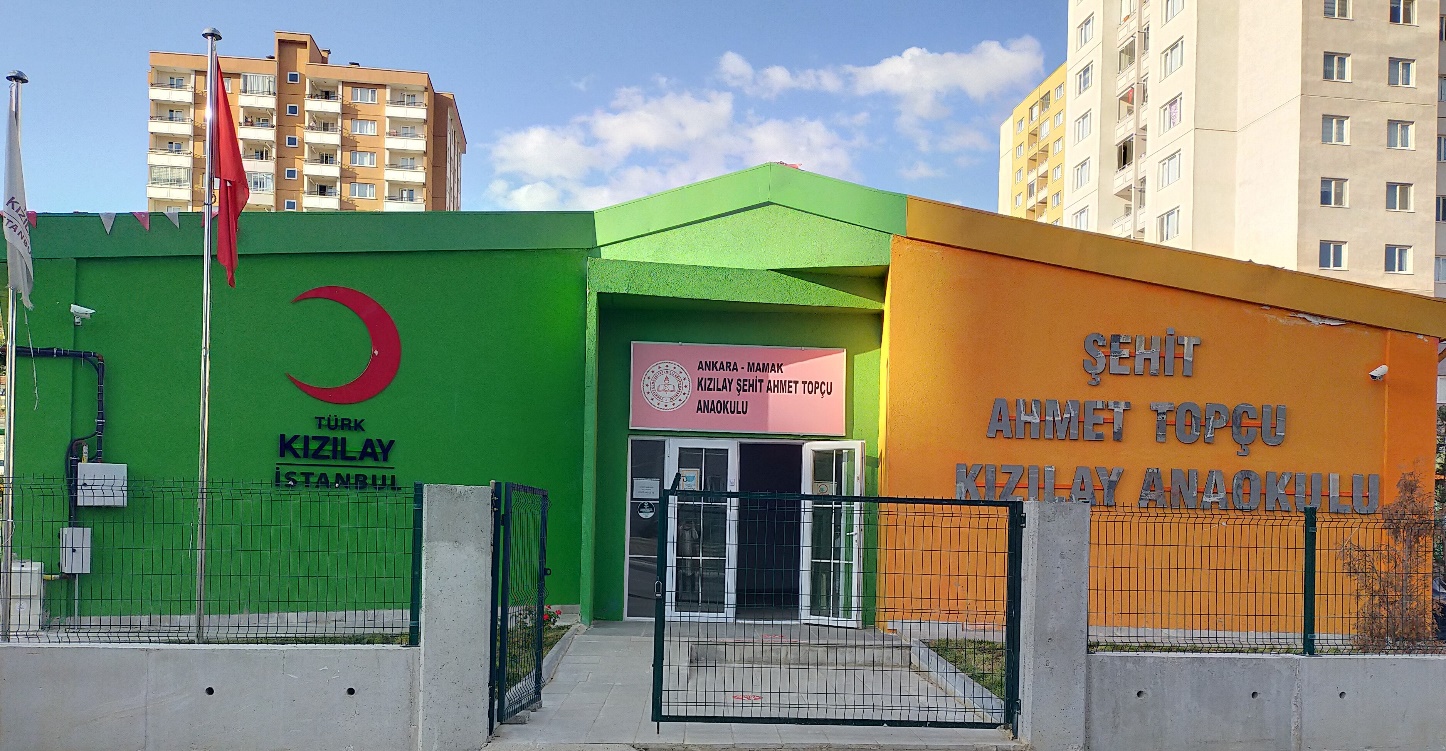 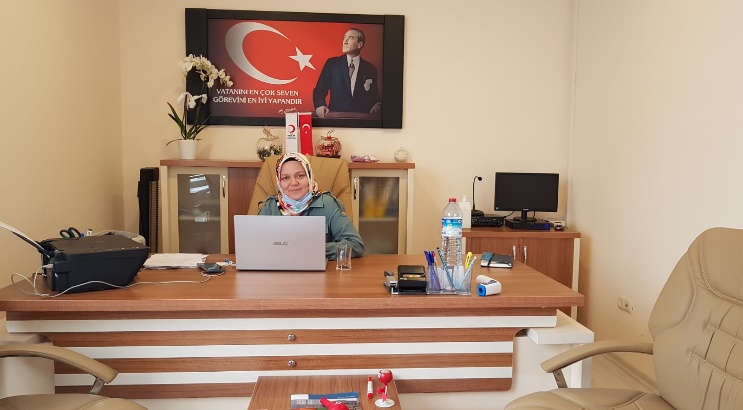 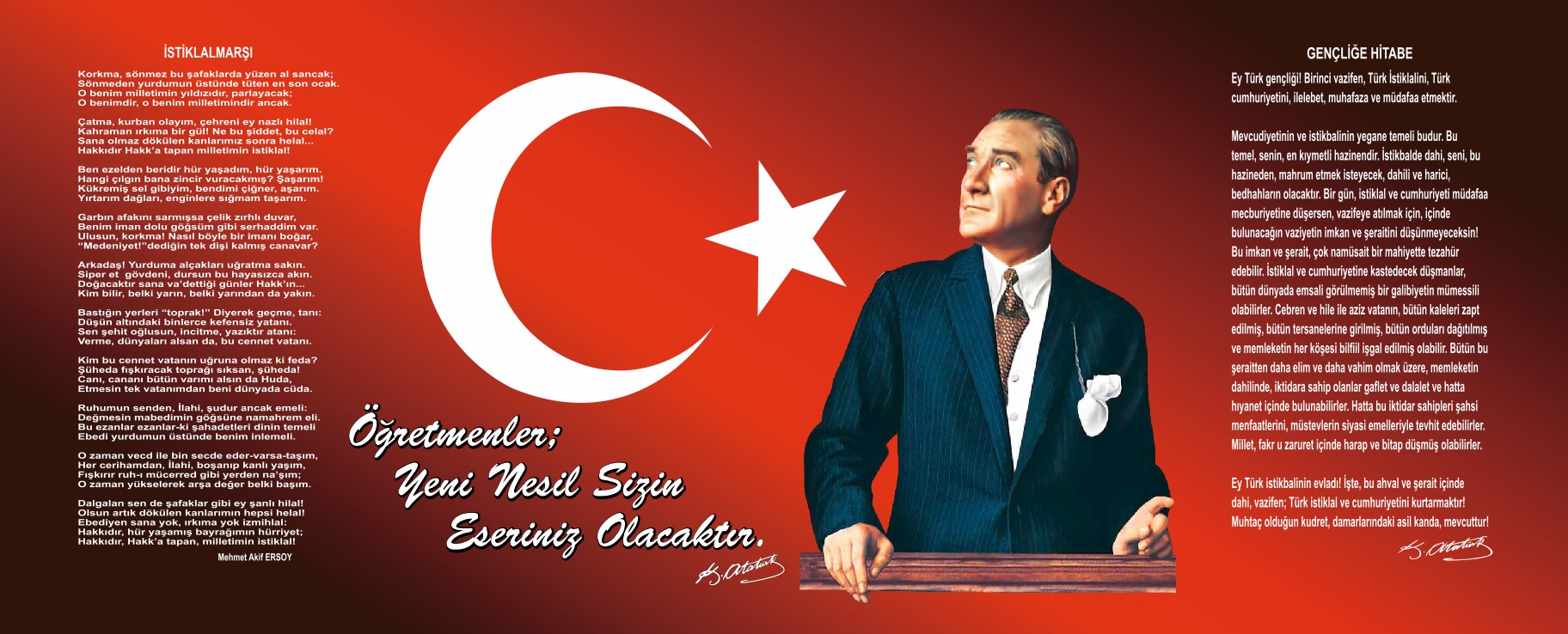 